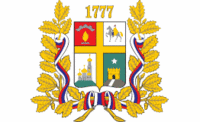 КОМИТЕТ ПО ДЕЛАМ ГРАЖДАНСКОЙ ОБОРОНЫ И ЧРЕЗВЫЧАЙНЫМ СИТУАЦИЯМ АДМИНИСТРАЦИИ ГОРОДА СТАВРОПОЛЯПРИКАЗ 17.10.2017 			              г. Ставрополь 			                 № 71Об утверждении состава конкурсной комиссии для проведения конкурса на замещение вакантной должности муниципальной службы в комитете по делам гражданской обороны и чрезвычайным ситуациям администрации города СтаврополяВ соответствии с решением Ставропольской городской Думы
от 25 января . № 169 «Об утверждении Положения о конкурсе на замещение вакантной должности муниципальной службы в городе Ставрополе»ПРИКАЗЫВАЮ:1. Утвердить состав конкурсной комиссии для проведения конкурса на замещение вакантной должности муниципальной службы в комитете по делам гражданской обороны и чрезвычайным ситуациям администрации города Ставрополя согласно приложению.2. Признать утратившим силу приказ руководителя комитета по делам гражданской обороны и чрезвычайным ситуациям администрации города Ставрополя от 23.03.2017 № 20 «Об утверждении состава конкурсной комиссии для проведения конкурса на замещение вакантной должности муниципальной службы в комитете по делам гражданской обороны и чрезвычайным ситуациям администрации города Ставрополя».3. Приказ довести до лиц в части касающейся.4. Настоящий приказ вступает в силу со дня его подписания.5. Контроль исполнения настоящего приказа возложить на заместителя руководителя комитета по делам гражданской обороны и чрезвычайным ситуациям администрации города Ставрополя Щербачева Е.В.Исполняющий обязанностируководителя комитета по делам гражданской обороны ичрезвычайным ситуациямадминистрации города Ставрополязаместитель руководителя комитетапо делам гражданской обороныи чрезвычайным ситуациямадминистрации города Ставрополя                                                            Е.В. ЩербачевПриказ подготовлен отделом кадрового обеспеченияи защиты государственной тайны    Приложение  к приказу руководителя комитета  по делам гражданской обороны и  чрезвычайным ситуациям  администрации города Ставрополя  от 17. 10.2017   № 71СОСТАВконкурсной комиссии для проведения конкурса на замещение вакантной должности муниципальной службы в комитете по делам гражданской обороны и чрезвычайным ситуациям  администрации города СтаврополяЗаместитель руководителя комитетапо делам гражданской обороны и чрезвычайным ситуациямадминистрации города Ставрополя                                                            Е.В. ЩербачевЩербачев  ЕвгенийВениаминович- заместитель руководителя комитета по делам гражданской обороны и чрезвычайным ситуациям администрации города Ставрополя, председатель комиссииВасин ВалентинИванович- руководитель отдела мероприятий гражданской обороны предупреждения и ликвидации чрезвычайных ситуаций комитета по делам гражданской обороны и чрезвычайным ситуациям администрации города Ставрополя, заместитель председателя комиссииКарамова ВалентинаВасильевна- руководитель отдела кадрового обеспечения и защиты государственной тайны комитета по делам гражданской обороны и чрезвычайным ситуациям администрации города Ставрополя, секретарь комиссииЧлены комиссии:Члены комиссии:Анпилов ИванВладимирович- главный специалист отдела по работе в районах города Ставрополя комитета по делам гражданской обороны и чрезвычайным ситуациям администрации города Ставрополя (председатель первичной профсоюзной организации)Буслова НатальяСергеевна- консультант отдела муниципальной службы управления кадровой политики администрации города СтаврополяЛисицын АнатолийЮрьевич- руководитель отдела по работе в районах города Ставрополя комитета по делам гражданской обороны и чрезвычайным ситуациям администрации города СтаврополяСидельникова Татьяна Александровна- главный специалист - юрисконсульт комитета по делам гражданской обороны и чрезвычайным ситуациям администрации города СтаврополяПредставительструктурногоподразделениякомитета по деламгражданской обороны ичрезвычайным ситуациямадминистрациигорода Ставрополя,в котором проводитсяконкурс на замещениевакантной должностимуниципальной службыПредставители  научных иобразовательных учреждений,других организаций, приглашаемые в качестве независимых экспертов - специалистов по вопросам, связанным с муниципальной службой. 